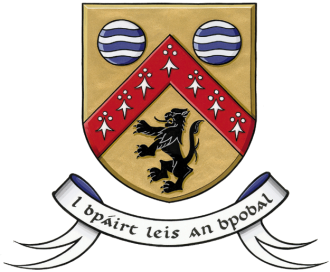 LaoisCountyCouncilPLEASENOTETHEFOLLOWINGINSTRUCTIONS:BEFORESIGNINGTHISFORM,PLEASEENSURETHATYOUHAVEREPLIEDFULLYTOTHEQUESTIONSASKED.YOUSHOULDALSOSATISFYYOURSELFTHATYOUAREELIGIBLEUNDERTHEREGULATIONS.THECOUNCILCANNOTUNDERTAKETOINVESTIGATETHEELIGIBILITYOFCANDIDATESINADVANCEOFTHEINTERVIEW/EXAMINATION,ANDHENCEPERSONSWHOAREINELIGIBLE,BUTNEVERTHELESS,ENTER,MAYTHUSPUTTHEMSELVESTOUNNECESSARYEXPENSE.LAOISCOUNTYCOUNCILWILLNOTBERESPONSIBLEFORANYEXPENSESWHICHMAYBEINCURREDBYTHECANDIDATEINATTENDANCEFORINTERVIEW
AllSections/Questionsinthisdocumentmustbecompletedinfull(aCurriculumVitaewillnotbeaccepted).Ensureyouhaveansweredallquestionsfullyandcorrectly.Candidateswhosendtheirapplicationsbypostshouldallowsufficienttimetoensuredeliverynotlaterthanthelatesttimeforacceptance.ClaimsthatanyapplicationformorletterrelatingtoithasbeenlostordelayedinthepostwillnotbeconsideredunlessaPostOfficeCertificateofPostingisproducedinsupportofsuchclaims.Pleasenotifyusofanychangeofaddress.Laois County Councilmaydecide,byreasonofthenumberofpersonsseekingadmissiontothecompetitiontocarryoutashort-listingprocedure.Thenumberofpersonstobeinvitedtointerviewshallbedeterminedby  Council.Shortlistingwillbebasedonqualifications,relevantexperience,andinformationsubmittedontheapplicationform.Please return 4 copies of the completed and signed form in hard copy format.Applications submitted by e-mail or fax will not be accepted.COMHAIRLE CHONTAE LAOISETABHAIR NA TREORACHA SEO LEANAS AR AIRD, LE DO THOIL:SULA SÍNÍONN TÚ AN FHOIRM SEO CINNTIGH, LE DO THOIL, GO BHFUIL FREAGRAÍ IOMLÁNA TUGTHA AGAT AR NA CEISTEANNA A IARRTAR ANN. BA CHÓIR A CHINNTIÚ, CHOMH MAITH, GO BHFUIL TÚ INCHÁILITHE FAOI NA RIALACHÁIN.  NÍ FÉIDIR LEIS AN GCOMHAIRLE DUL I MBUN FIOSRAITHE FAOI CHÁILITHEACHT IARRATASÓIRÍ ROIMH AN AGALLAMH/SCRÚDÚ, AGUS MAR SIN, D’FHÉADFADH DAOINE NACH BHFUIL INCHÁILITHE ACH A DHÉANANN IARRATAS MAR SIN FÉIN, DUL I GCOSTAS GAN GHÁ. NÍ BHEIDH CHOMHAIRLE CHONTAE LAOISE FREAGRACH MAIDIR LE COSTAS A THABHAÍONN IARRATASÓIR AS FREASTAL AR AGALLAMH.
Ní mór gach Cuid/Ceist sa cháipéis seo a fhreagairt go hiomlán (ní ghlacfar le CurriculumVitae).Déan cinnte go bhfreagraíonn tú gach ceist go hiomlán agus i gceart.Ba chóir d’iarratasóirí a sheolann a gcuid iarratas ar an bpost a chinntiú go mbeidh dóthain ama chun an t-iarratas a sheachadadh roimh an tráth is déanaí a nglacfar leis.Ní bhreithneofar aon éileamh go ndeachaigh iarratas nó litir a bhaineann leis an bpost amú sa phost nó gur raibh moill air sa phost mura gcuirfear Teastas Postála Oifig Poist ar fáil mar thaca le héileamh den chineál sin. Cuir aon athrú ar do sheoladh poist in iúl dúinn, le do thoil.D’fhéadfadh Comhairle Chontae Laoise cinneadh a dhéanamh, de bharr líon na ndaoine a dhéanann iarratas ar an gcomórtas, córas gearr-liosta a chur i bhfeidhm. Beidh líon na ndaoine a dtabharfar cuireadh chun agallaimh dóibh le socrú ag Comhairle Chontae Laoise.   Beidh an gearrliosta bunaithe ar cháilíochtaí, ar thaithí iomchuí agus ar an eolas a thugtar ar an bhfoirm iarratais. Seol isteach 4 cóip comhlánaithe sínithe den fhoirm i bhformáid chruachóip le do thoil.LAOISCOUNTYCOUNCIL-APPLICATIONFORMCOMHAIRLECHONTAELAOISE-FOIRMIARRATAIS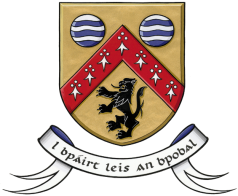 Thisapplicationform,whencompletedshouldbereturnedtotheHumanResourcesSection,LaoisCountyCouncil,ÁrasanChontae,Portlaoise,notlaterthan:Iscóiranfhoirm iarrataisseo,arnacomhlánú,achuraraischuiganRoinnAcmhainníDaonna,ComhairleChontaeLaoise,ÁrasanChontae,Port Laoise,tráthnachdéanaíná4.00pm on Friday 11th August, 2017Appointment:Ceapachan:Nameinfull(Blockletters)Ainmiomlán(bloclitreacha)Postaladdress(Blockletters)Seoladhpoist(bloclitreacha)Notifyanychangeatonceinwriting(Cuiraonathrúiniúl i scríbhinnganmhoill)TelephoneNo(s).			Home:	
Uimhir(reacha)Teileafóin			Baile	______________________________________
			Contact:			Teagmháil_____________________________________________			EmailAddress					PPS/RSINo:SeoladhRíomhphoist____________________			UimhirPPS/RSI__________________________Drivinglicence(formostpositionsthisisnotanessentialrequirement)CeadúnasTiomána(níceanglasriachtanachéseoigcuidmhórpost)Doyoupossessafull-unendorseddrivinglicence?	Yes/NoAnbhfuilceadúnasiomlántiománaglanagat?			Tá/Níl		______________________Doyourequireaworkpermit/workingauthorisationvisa?Yes/NoAn bhfuil cead oibre/víosa údaraithe oibre ag teastáil uait?		Tá/Níl	________________________EDUCATIONOideachasSECOND LEVEL (Dara leibhéal)Schoolorcollegeattended			Period		        Standard  Attained								        (i.e. Junior Cert/ Leaving Cert)AnScoilnóanColáistearfreastalaíodh	Tréimhse	                          (An caighdeán a baineadh amach, 		                          i.e.Teastas Sóisearach, Árdteistiméireacht)Please list results below.(Liostaigh na torthaí thíos) *Pleasenotethatactualgradesshouldbesupplied.Failuretodosomayresultinyourapplicationbeingdeemedineligible (Bí cinnte go dtabharfar na gráid a fuarthas leis an iarratas seo. D’fhéadfadh d’iarratas a bheith neamhbhailí mura ndéanfar sin)NBCopyofyour3rdLevelQualificationsmustbesubmittedwithapplicationformCaithfearcóipde do cháilíochtaítríúleibhéalachur ar aghaidh leisan bhfoirm iarrataisseo.OtherQualifications(ifany)Cáilíochtaí Eile (más ann)Trainingcoursesundertaken(eitherin-houseorprivately):CúrsaíTraenálaa rinneadh (in-tínógopríobháideach)MembershipofProfessionalInstitutions:BallraíochtinInstitiúidíGairmiúla
EMPLOYMENTRECORDTAIFEAD FOSTAÍOCHTA Givebelow,indateorder(startingwithyourcurrentemployer),fullparticularsofallemployment(andalsoanyperiodsofunemployment)betweenthedateofleavingschoolorcollegeandthepresentdate.Noperiodbetweenthesedatesshouldbeunaccountedfor.Liostaigh thíos, in ord dátaí (ag tosú le d’fhostóir reatha) sonraí iomlána gach fostaíocht (agus aon tréimhsí dífhostaíochta, chomh maith) ón dáta ar fhág tú scoil nó coláiste go dtí an lá inniu. Níor chóir aon tréimhse idir na dátaí sin a fhágáil ar lár.Rememberyoumaybeshortlistedbasedontheinformationyousupplyintheapplicationform.CandidatesareadvisednottosubmitaCurriculumVitae.Anythingyouwritemaybediscussedinmoredepth,shouldyoubecalledtointerviewCuimhnigh, bunaithe ar an eolas a thugann tú ar an bhfoirm iarratais, go bhfeadfaí tú a chur ar ghearrliosta. Moltar d’iarratasóirí gan Curriculum Vitae a sheoladh isteach. Má ghlaoitear ort  chun agallaimh d’fhéadfaí rud ar bith a scríobhann tú a phlé níos mine.  (Employment continued)(Fostaíocht ar lean)Whataspectsofyourcareertodatedoyouseeasbeingmostrelevanttothepositionappliedfor?Cé na gnéithededoghairmbheathagodtíseo is dóigh leat  ismóabhfuilbaintaculeisanbpostabhfuiliarratasdéantaagatair?AnyadditionalinformationyouwishtogiveinsupportofyourapplicationAonfhaisnéisbhreiseismianleatathabhairtmarthacaled’iarratasREFEREES MoltóiríPlease give below the name and address of your present or most recent employer, or a responsible person, to whom you are not related, whom we can contact for a reference.  No approach will be made to either referee without your prior permission.Tabhair thíos, le do thoil, ainm agus seoladh d’fhostóra reatha nó an fostóir is déanaí a bhí agat, nó duine freagrach, nach bhfuil gaolta leat, a mbeimid in ann dul i dteagmháil leis/léi i gcomhair litir thagartha.  Ní rachfar i dteagmháil le haon mholtóir gan do cead uait roimh ré.Do you have any objection to Laois County Council contacting your past/or present employers?   An bhfuil tú sásta go rachadh Comhairle Chontae Laoise i dteagmháil le hiarfhostóirí nó fostóirí reatha de do chuid?Yes/NoTá/Níl: If appointed, what is the earliest date you can take up duty?Dá gceapfaí tú, cad é an dáta is luaithe a bhféadfá dul i mbun dualgais?	Namethepost,ifany,youholdatpresentandstatewhetheritispermanentortemporary?Cénpost(másann)atáanoisagat?Anpostpáirtaimsearthanólánaimsearthaé?		I, THE UNDERSIGNED, HEREBY DECLARE, ALL THE FOREGOING PARTICULARS TO BE TRUEDearbhaímse leis so, a bhfuil m’ainm leis seo thíos, go bhfuil na sonraí go léir atá tugtha ar an bhfoirm seo fíor.SIGNATURE OF APPLICANT  Síniú an Iarratasóra:	DATEDáta:	
 Council is an equal opportunities employerIsFostóircomhdheiseéComhairleChontaeLaoiseTheinformationsuppliedinthisformisheldontheunderstandingofconfidencesubjecttotherequirementsoftheFreedomofInformationAct1997orotherlegalrequirements.Tá an fhaisnéis a sholáthraítear ar an bhfoirm seo á coinneáil ar thuiscint rúndachta faoi réir cheanglas an Achta um Shaoráil Faisnéise, 1997 nó aon cheanglas dlí eile.NB:	MISREPRESENTATION OF, OR FAILURE TO DECLARE, ANY MATERIAL FACT WILL INVALIDATE YOUR APPLICATION AND ANY JOB OFFER MADE AS A RESULT OF SAME.NB:		Má thugtar mífhaisnéis, nó má theiptear  aon phointe fírice a bhaineann le d’iarratas a thabhairt, ní bheidh d’iarratas ná aon tairiscint poist mar thoradh air bailí.LEAVING/JUNIORCERTIFICATE AS APPROPRIATE(Teastas Ardteistiméireachta/Sóisearachs)(delete whichever does not apply)(Scrios amach cibé nach bhfuil infheidhme) LEAVING/JUNIORCERTIFICATE AS APPROPRIATE(Teastas Ardteistiméireachta/Sóisearachs)(delete whichever does not apply)(Scrios amach cibé nach bhfuil infheidhme) EXAMINATIONNO. Uimh Scrúdaithe:______________YEARBliain	_________EXAMINATIONNO. Uimh Scrúdaithe:______________YEARBliain	_________HIGHERÁrdLOWERBunENGLISHBéarlaIRISHGaeilgeMATHEMATICSMatamaiticOTHERSUBJECTSÁbhairEileDegree,Diplomasetc.,Céim, Dioplómaí &rlGradeobtained(e.g.Pass;2.2;2.1;1;etc.)Pleasegiveresultsforeachsubjecttakeninfinalexam.Grád a fuarthas (m.sh. Pas; 2.2; 2.1; 1; &rl)Cuir isteach torthaí gach ábhar a déanadh sa scrúdú deiridhUniversity,CollegeorExaminingAuthority.Ollscoil, Coláiste nó Údarás ScrúdaitheYearinwhichDegree/Qualificationwasobtained.Bliain a fuarthas an Chéim/Cháilíocht
NameofCourseTeideal an Chúrsa
DescriptionofCourseContentCur síos ar Ábhar an ChúrsaDate(s)Dáta(í)
CourseProviderSoláthróir an ChúrsaNameofProfessionalInstitutionAinm na hInstitiúide GairmiúilNameofProfessionalInstitutionAinm na hInstitiúide GairmiúilDatesDátaíDatesDátaíDatesDátaíTitleofpostheld,descriptionofdutiesetc.Teideal an phoist, cur síos ar dhualgais &rlNameandaddressofEmployerAinm agus Seoladh an FhostóraPeriodinmonthsTréimhse i míonnaFromÓToGoTitleofpostheld,descriptionofdutiesetc.Teideal an phoist, cur síos ar dhualgais &rlNameandaddressofEmployerAinm agus Seoladh an FhostóraDatesDatesDatesTitleofpostheld,descriptionofdutiesetc.Teideal an phoist, cur síos ar dhualgais &rlNameandaddressof EmployerAinm agus Seoladh an FhostóraPeriodinmonthsTréimhse i míonnaFromÓToGoTitleofpostheld,descriptionofdutiesetc.Teideal an phoist, cur síos ar dhualgais &rlNameandaddressof EmployerAinm agus Seoladh an FhostóraName:Ainm:________________________Occupation:SlíBheathaAddress:Seoladh____________________________
____________________________________________________________________________________
TelNo:Uimh.Teileafóin__________________________Name:Ainm:________________________Occupation:Slí BheathaAddress:Seoladh____________________________
____________________________________________________________________________________
TelNo:Uimh.Teileafóin___________________________